“Будем сильными, весёлыми, смелыми, здоровыми!”Сценарий экологического праздника.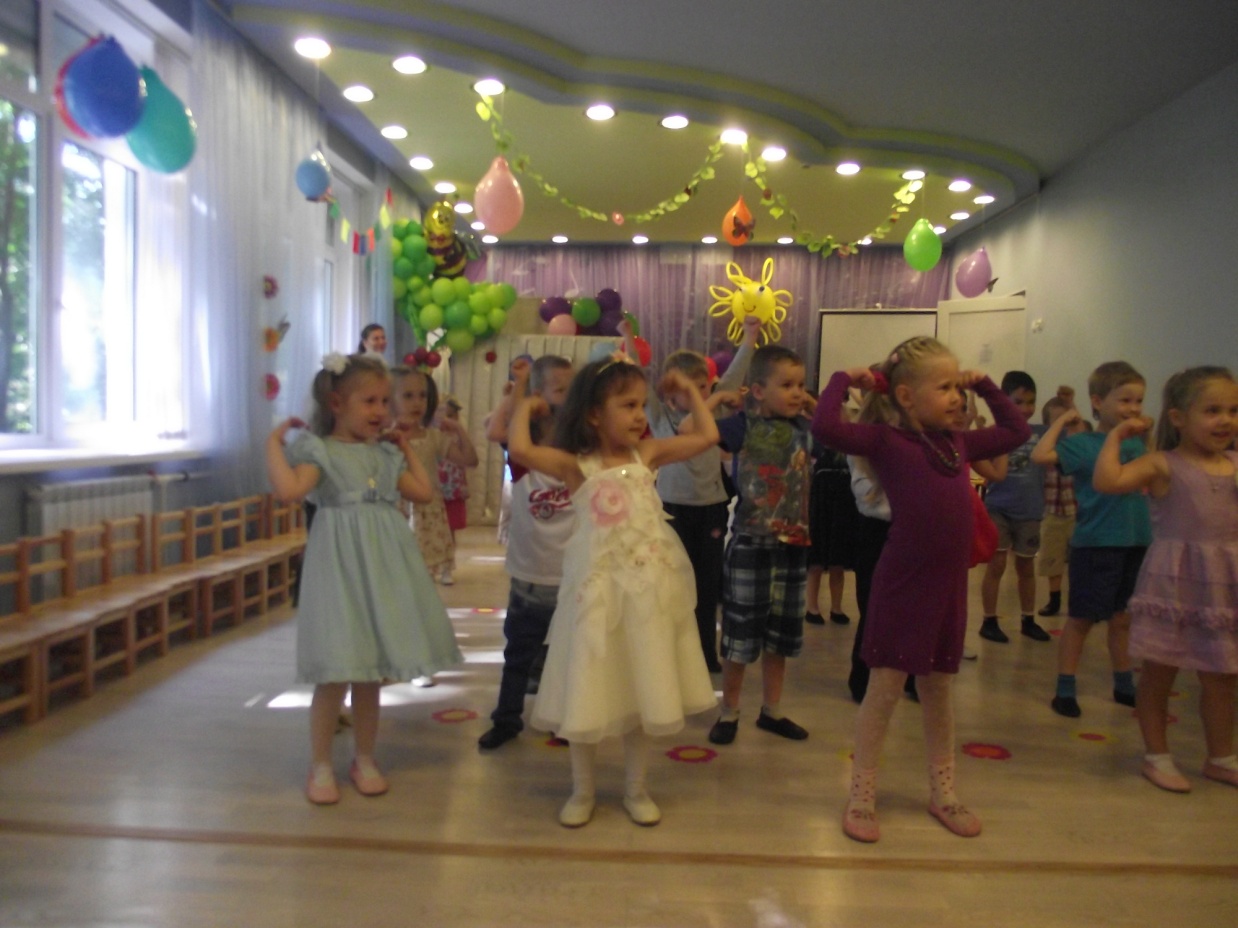                                                            Музыкальный руководитель ГБДОУ д/c №6                                                           Калининского района С-Петербурга                                                           Харламова О.Г.Будем сильными, весёлыми, смелыми, здоровыми!                                Сценарий экологического праздника.Праздник ведут взрослые: 1. Ведущий                                              2. Лето                                              3. Незнайка                                               4  ГриппМузыка (Фонограмма) о Лете, дети выходят на площадку, залВедущий:  Сегодня на нашей большой планете                   Лету все рады: взрослые,  дети!                   С радостью его встречаем                   И на праздник приглашаем!       Фонограмма песни ”Лето”  Выходит Лето.Лето:  Светит солнце нам с тобою            Над нами небо голубое            Шумит зелёная трава            Пестреют цветы, зеленеет листва.            Вся природа теплом согрета.            У нас в гостях сегодня …Дети хором отвечают: Лето!                          Песня: “ Летом” песня-шутка музыка и слова Е. Е.Соколовой.Лето:  А сейчас, чтоб не скучать           Предлагаю поплясать!Ведущий: Мухи, бабочки, шмели,                  Пчёлки и стрекозки                  Осы, разные жуки                  И божьи коровки!Музыкально-ритмическая композиция  ”Я люблю рисовать” Ведущий:  Все четыре времени года                   Подарила нам природа                   Любим  зиму мы и осень,                   Нынче – Лето в гости просим!                    И сейчас о нём мы стихи прочтём.Стихи о Лете:  1. Здравствуй, лето, здравствуй, лето!               Дети:     Ярким солнцем всё согрето,                              В лес зелёный побежим                              На полянке полежим                              Здравствуй, белая ромашка!                              Здравствуй, розовая кашка!                              Снова лето к нам пришло                               Это очень хорошо!                     2. Очень добрым, очень светлым                         Золотистым ясным днём                         Мы поедем в гости к лету                         В гости к солнышку пойдём.                            3. Земляничкой и цветами                                                                                          Встретят нас и лес и луг                          Наши песни вместе с нами                           будут птицы петь вокруг.                      4. Рано утром яркий лучик                          Зазвенит в густой Литве.                          Речка плавать вас научит                          Мячик – бегать по траве.Ведущий: А сейчас мы споём летние частушки! Частушки Стихи средней группы: 1. Ласковое солнышко                                           Светит нам в окошко                                           Мы попросим ласково                                           Нас погрей немножко                                      2.Тучка  солнышко закрыла                                         Тучку что-то рассердило                                         В гости к солнышку пойдём                                         И станцуем и споём.                                         Чтобы тучка не сердилась,                                          Чтобы солнце возвратилось!                                      3.Обогрей нас, солнышко,                                         Яркими лучами                                         Обогрей лучами, сделай силачами!(Фонограмма: “Гремит гром”) Ведущий: Кажется, гром гремит. Наверное, дождь сейчас пойдёт. А мы не боимся дождика. Выходите, малыши, попляшите!Музыкально-ритмические композиции  “Дождик”  “Солнышко” (исполняют дети групп раннего возраста)     Лето: Пора мне уходить. У меня очень много дел и в лесу и на лугу, и в полях.До свидания, ребята.  Музыка:  Лето уходит.               Лето: А сейчас отгадайте загадку: Летом в болоте                                                           Вы её найдёте                                                           Зелёная квакушка                                                           Кто это? … (дети отвечают) (лягушка)Ребёнок старш.гр.№7: У маленькой речки                                       В зелёном леске                                       Лежат лягушата                                       На чистом песке                                       Они загорают под клёном                                       Под ласковым солнцем зелёным.                               2. Над речкой зелёной                                     Шуршат камыши                                   Летают стрекозы                                   В зелёной тиши.                                   И все лягушата недаром                                  Покрыты зелёным загаром. (В. Орлов)Давайте споём песенку про лягушку! “Песня в камышах” муз. Н.Н.Тихоновой сл. Р.Каука ( Вот села возле речки лягушка в камыши…) Музыка: Лето уходит.                                                                 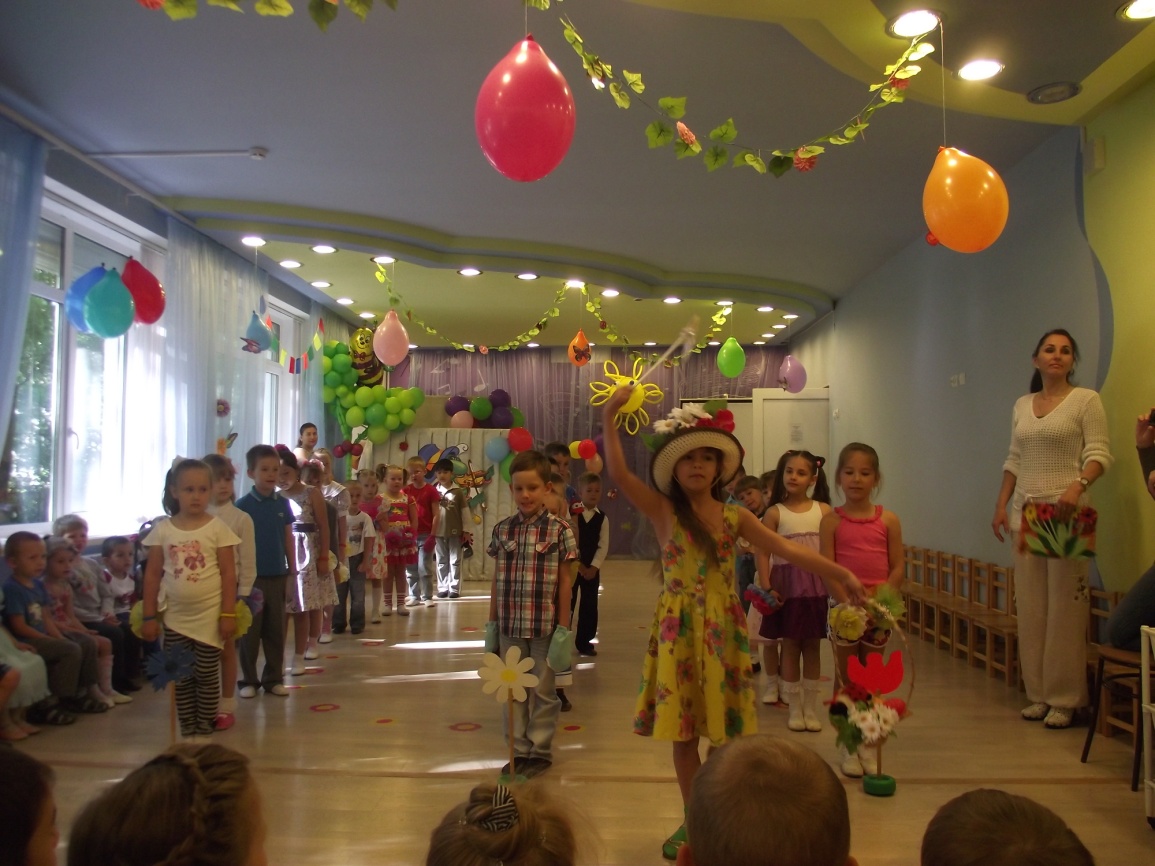     Ведущий:    Собрались на праздник с вами                                                                                         Чтобы всем нам стать друзьями,                     Поиграть, повеселиться                     И чему-то научиться.                    (стук в дверь, (если в зале))                    Кто на праздник опоздал?                    Заходи скорее в зал! (в зале)                    Не играл, не танцевал!  Музыка: Входит Незнайка.Незнайка: Ой! Куда же я попал?                  И зачем так рано встал                  И откуда эти дети?                  Чьи они. Кто мне ответит?Ведущий: Познакомиться нам надо.                  Наши дети из детского сада.                  Ну, а ты кто?Незнайка: Угадайте.                                                                                                                             Хором дружно отвечайте.            (Дети отвечают)Я – Незнайка, знает каждый,Умный, ловкий и отважный.Все мою читали книжку!..Ведущий: Ох, какой ты хвастунишка!                  Мы на праздник в этом зале (этим летом)                    Собрались сейчас с друзьями,                  Чтобы крепла наша дружба                   Познакомиться нам нужно.Незнайка: Я вам про себя расскажу. Я живу в цветочном городе вместе со своими друзьями. Их много, моих друзей и я их, конечно, люблю.                Ведущий:  А мы тоже умеем дружить, дружно танцуем и никогда не ссоримся. И сейчас все вместе исполним танец о дружбе. Танцевальная композиция  “О дружбе”  (дети младших групп)         Незнайка:                              Мы в городе цветочном                       (написать на ромашке)         Все весело живём.                                                Мы с песней спать ложимся                                                И с песенкой споём                                                А песня из словечек:                                                “ В траве сидел кузнечик”                                                Порадуйте Незнайку                                               Танцуй и подпевай-ка!          Музыкально-ритмическая композиция  ”В траве сидел кузнечик” (исполняют дети старшей группы )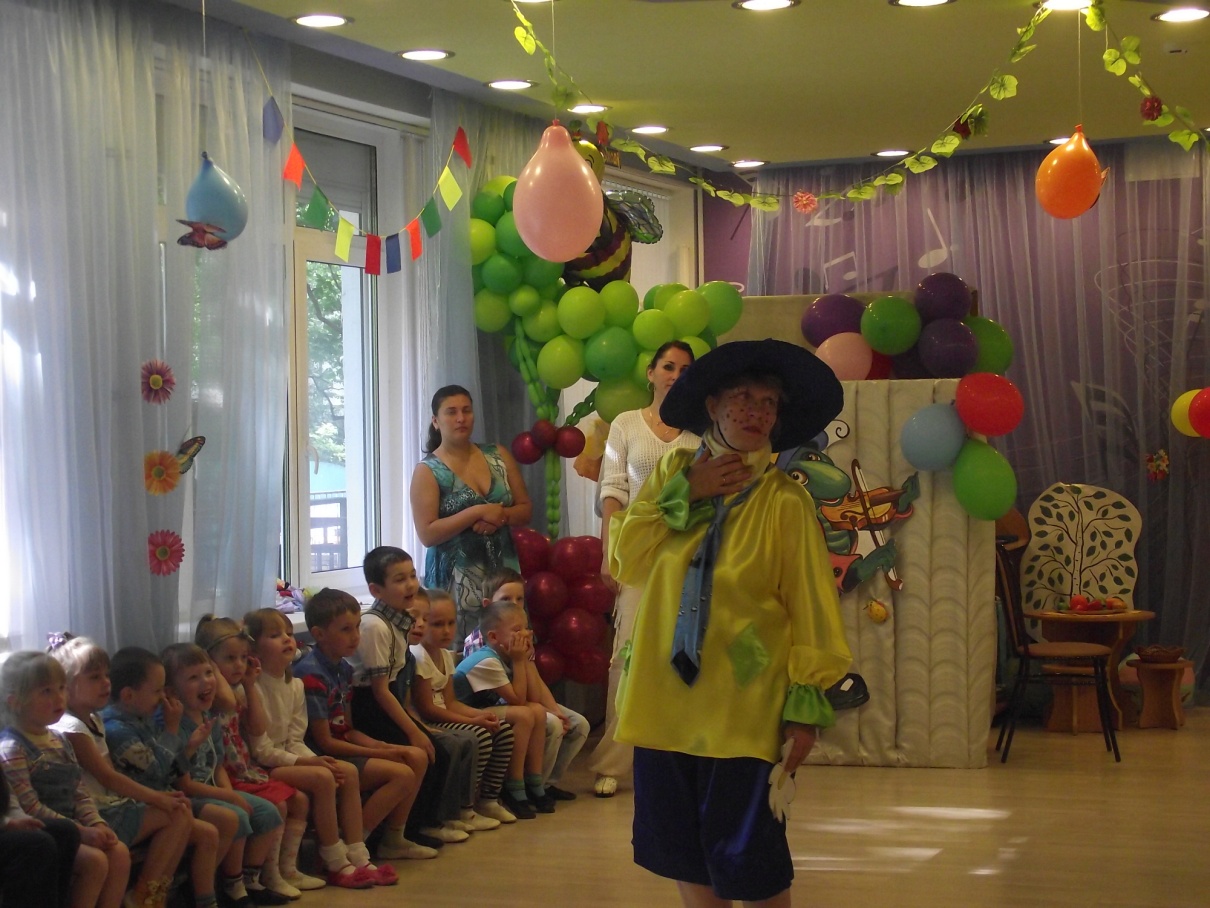 (Раздаётся стук в дверь)Незнайка: Кто стучит? Откройте двери!Ведущий: Подожди! Нельзя же так! Не спросил ты, кто за дверью.                  Ох, какой же ты чудак!                  Может быть, там  злой грабитель                                                                                  Или зверь какой стоит?Незнайка: Не хотите – как хотите!                                                                                                       Я и сам могу открыть.(Незнайка бежит  и открывает дверь)(Входит Грипп Гриппович)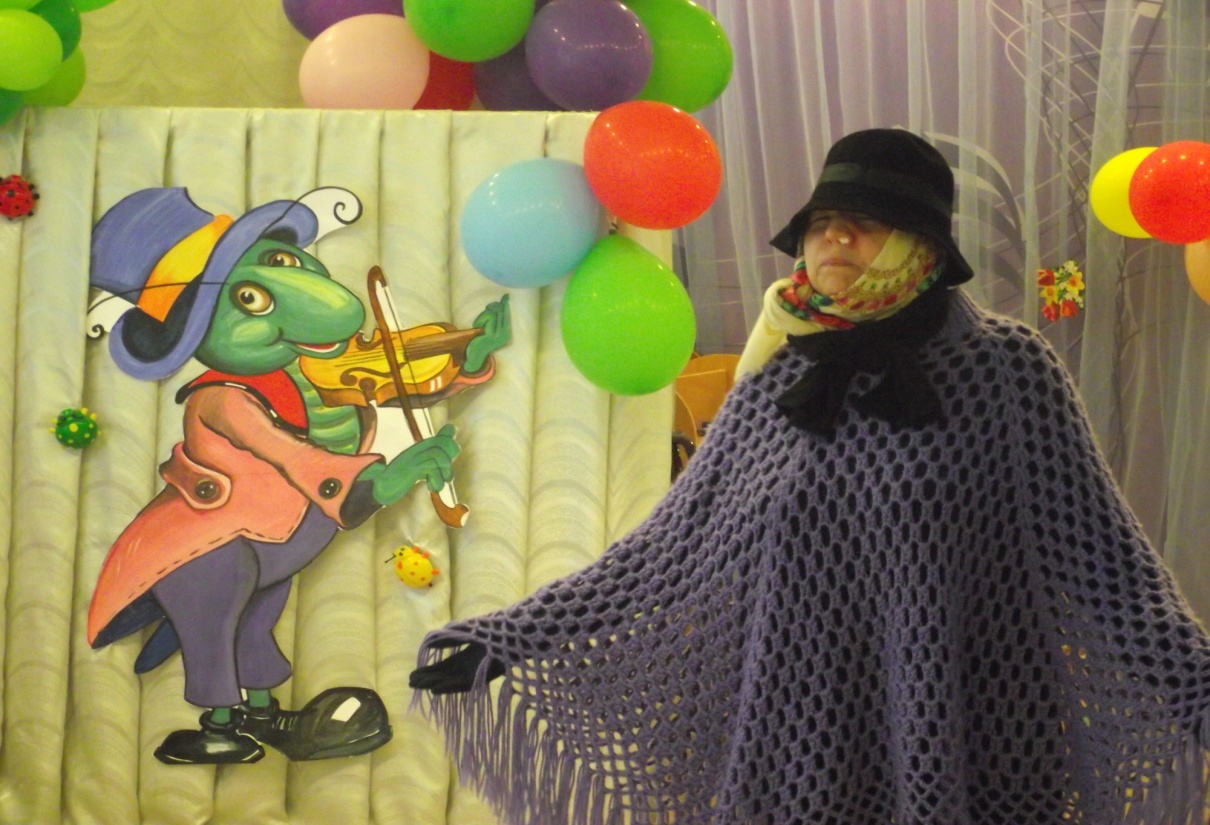 Грипп (кашляет): Здрасьте, здрасьте! Ах, как хорошо, что вы так широко двери отворили, меня впустили. Разрешите представиться: Грипп Гриппович – заразное заболевание. Ох, что-то у меня и горло и голова болит. А кто это в синей шляпе нам двери открыл А кто это в синей шляпе нам дверь открыл?  А? (дети отвечают)Грипп (говорит с ошибками, изображая речь человека с заложенным носом): Самый умный человек этот Незнайка! Знает, что надо всем двери открывать,  когда стучатся.  Если бы не он, я  бы сюда  ни  за что не пробрался. А почему вы так  звонко пели? Что это у вас за веселье такое?  Видать. Ни у кого из вас тут  горло не болит. (обращается к детям): Не болит? (ответы детей)А я очень люблю заражать детей гриппом в любое время года. Когда дети кашляют и        чихают, мне бывает радостно. Температура поднимается. Красота! Давайте  я  вас заражу микробами гриппа !Ведущий: Вот так гость к нам пришёл! И мысли у него какие-то нехорошие.А мы не боимся микробов. Мы ведь занимаемся физкультурой, дружим с солнцем и водой! Наш девиз:                  Дети:       Солнце, воздух и вода –                  (старш.    Наши лучшие друзья                     группы)   Занимайся физкультурой,                                 Будешь ты здоров всегда!Ведущий: Давайте вместе его скажем, хором: (повторяют хором девиз)Музыкально-ритмическая композиция ”Все спортом занимаются”  Грипп:   Это вы что же, меня не боитесь, да?.. Придумал!    Я  вас сейчас  напугаю,  хворь на вас нагоню, чтоб не пели  так звонко  песен и не занимались физкультурой. Сейчас я на вас буду  кашлять и чихать! Вот тогда и поглядим, какие песни вы запоёте!     (Грипп  пробегает около детей, кашляет и чихает. Дети смеются)Грипп: Смеются, надо мной смеются!             А где же этот в синей шляпе? Сейчас я  его заржу (кашляет и чихает на Незнайку).Ведущий: Ну-ка, быстро, уходи с нашего праздника!    Грипп: Ну и уйду! Никто не болеет, не чихает!                 Неинтересно мне тут у вас!  Музыка: Грипп  уходит.                ( Незнайка падает)Незнайка: Ой-Ой-Ой! Ой-Ой-Ой!                  Я совсем, совсем больной!                   Горло, голова болит.                   У меня, наверно, грипп!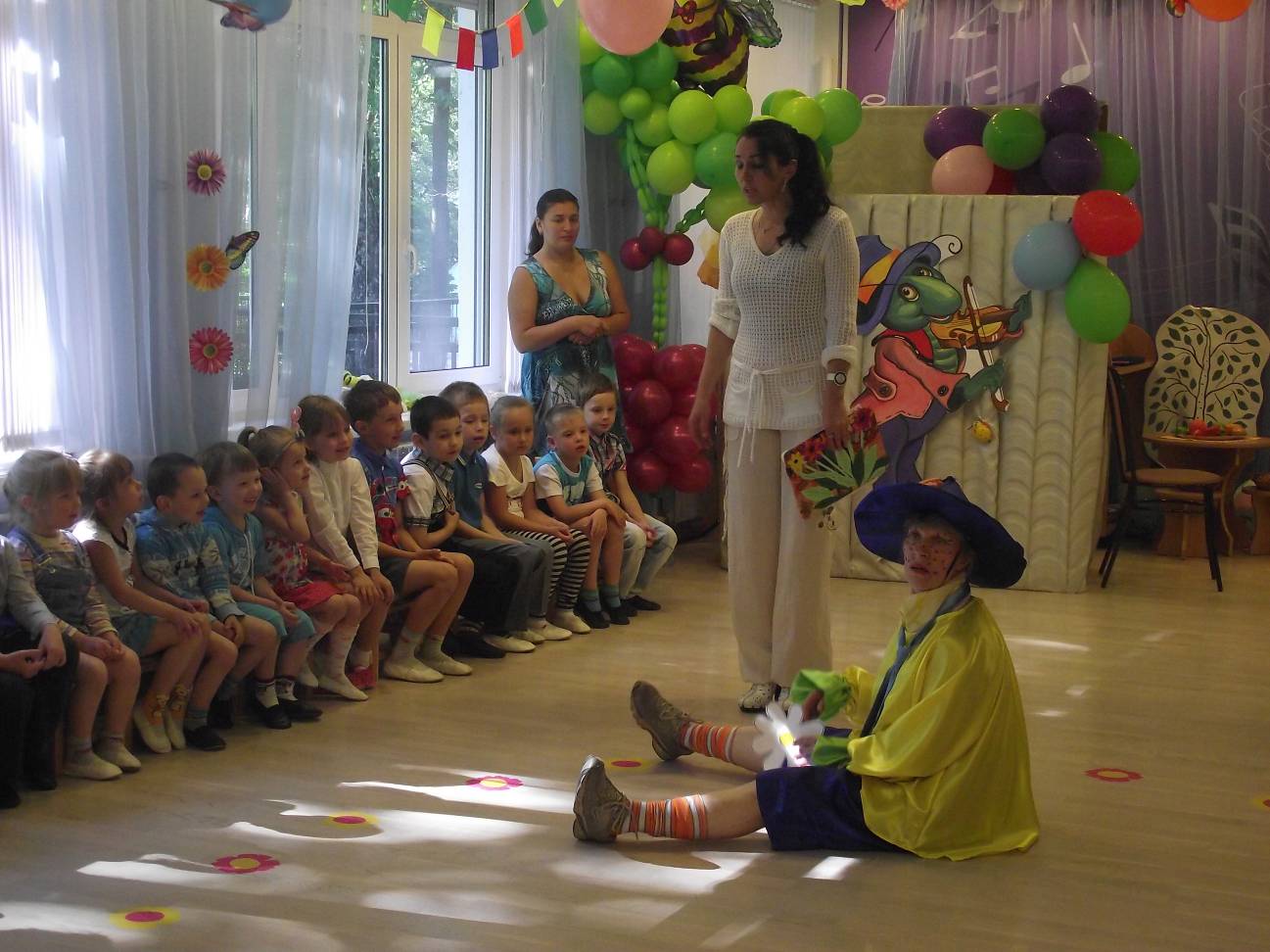 Ведущий: Вот видишь, что ты натворил! Нельзя пускать в дом незнакомых людей Незнайка: Закружилась голова,                  Заплетаются слова,                  Всё болит, болит, болит,                  Заразил Незнайку ГриппВедущий: Незнайка заболел! Нужно срочно принимать меры. Кто нам поможет?               Ведущий: Цветочный город? Алло! Нам нужен доктор Пилюлькин. У нас заболел Незнайка: кашляет, чихает, голова болит, наверное, грипп. Куда ехать? Город Санкт- Петербург, улица Софьи Ковалевской,  детский сад.Мы ждём.  Ведущий:  Дети, пока мы ждём доктора, нам нужно собрать в аптечку всё необходимое для лечения Незнайки и других детей, если вдруг они заболеют гриппом.Игра: ”Собери аптечку для доктора “ Ведущий: Аптечку мы собрали.       ( Звучит сирена скорой помощи) Едет доктор Пилюлькин.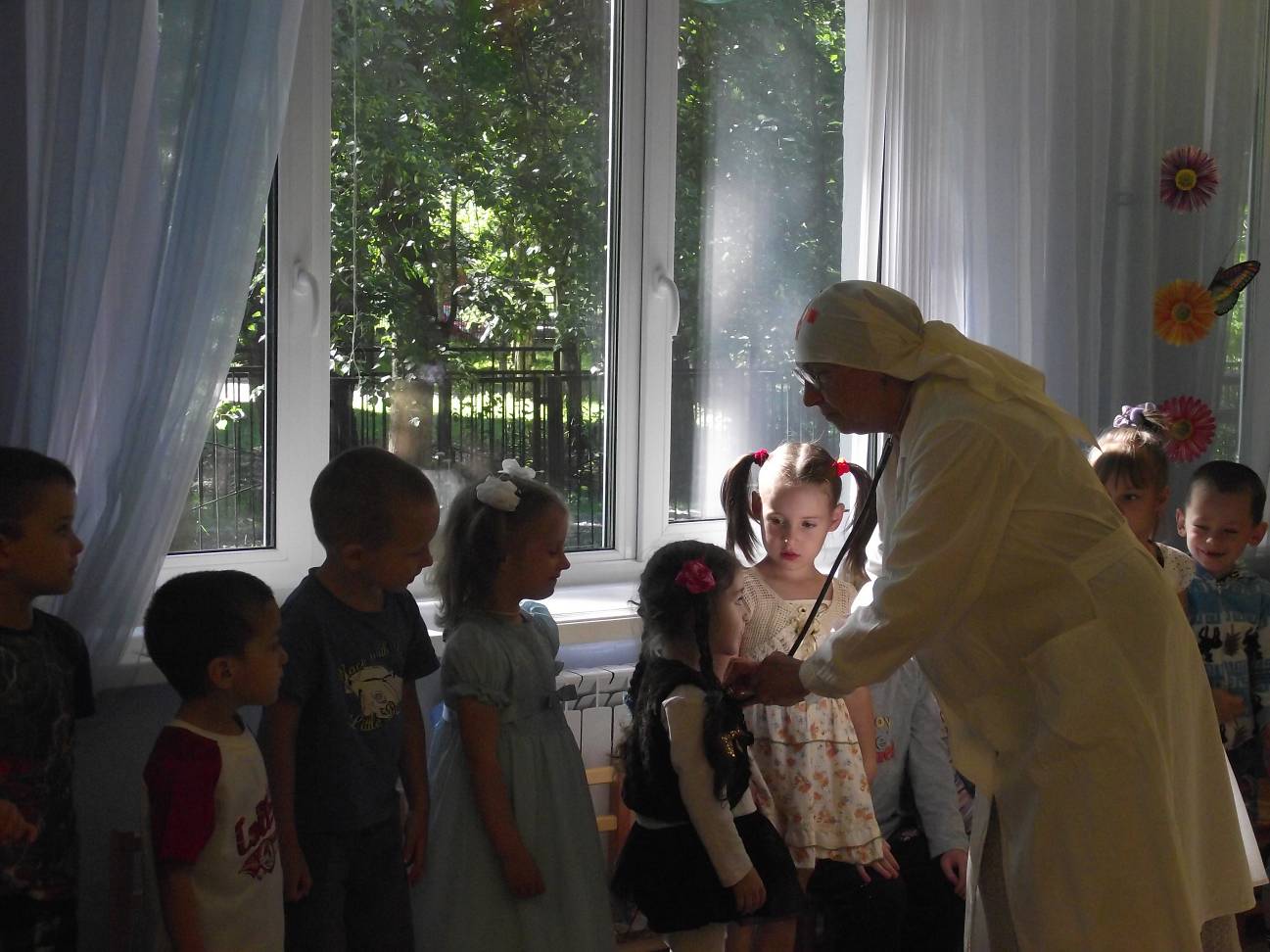 Доктор Пилюлькин: Где больные? Что случилось?                                           Что тут с вами приключилось?                                   (дети отвечают)                                  Всех прошу сейчас я встать                                  И команды выполнять.                                  Так, дышите! (быстро всех слушает)                                  Не дышите!                                  Всё в порядке, отдохните.                                  Вместе руки поднимите!                                  Превосходно, опустите!                                  Наклонитесь, разогнитесь!                                  Встаньте прямо, улыбнитесь!                 Да, осмотром я доволен.                 Всё, никто у вас не болен.                 Можно праздник продолжать                 Петь, играть и танцевать!Ведущий:  Доктор Пилюлькин, а как же нам быть с Незнайкой? Его заразили микробами, что ему поможет?Доктор Пилюлькин: Пусть ребята скажут! (дети отвечают) А ещё у меня есть хорошие друзья-помощники. А какие, вы догадаетесь, если закроете глаза и узнаете по запаху. ( Пилюлькин приносит блюдце с луком и чесноком)Что это за друзья? (дети отвечают)         У меня друзей не счесть.         Вот ещё какие есть.(Пилюлькин показывает коробочку с фруктовым соком.         Отдаёт Незнайке.) Это тебе, чтобы ты больше не болел. А мне пора уходить.Здесь теперь все здоровы. Пойду лечить других больных! 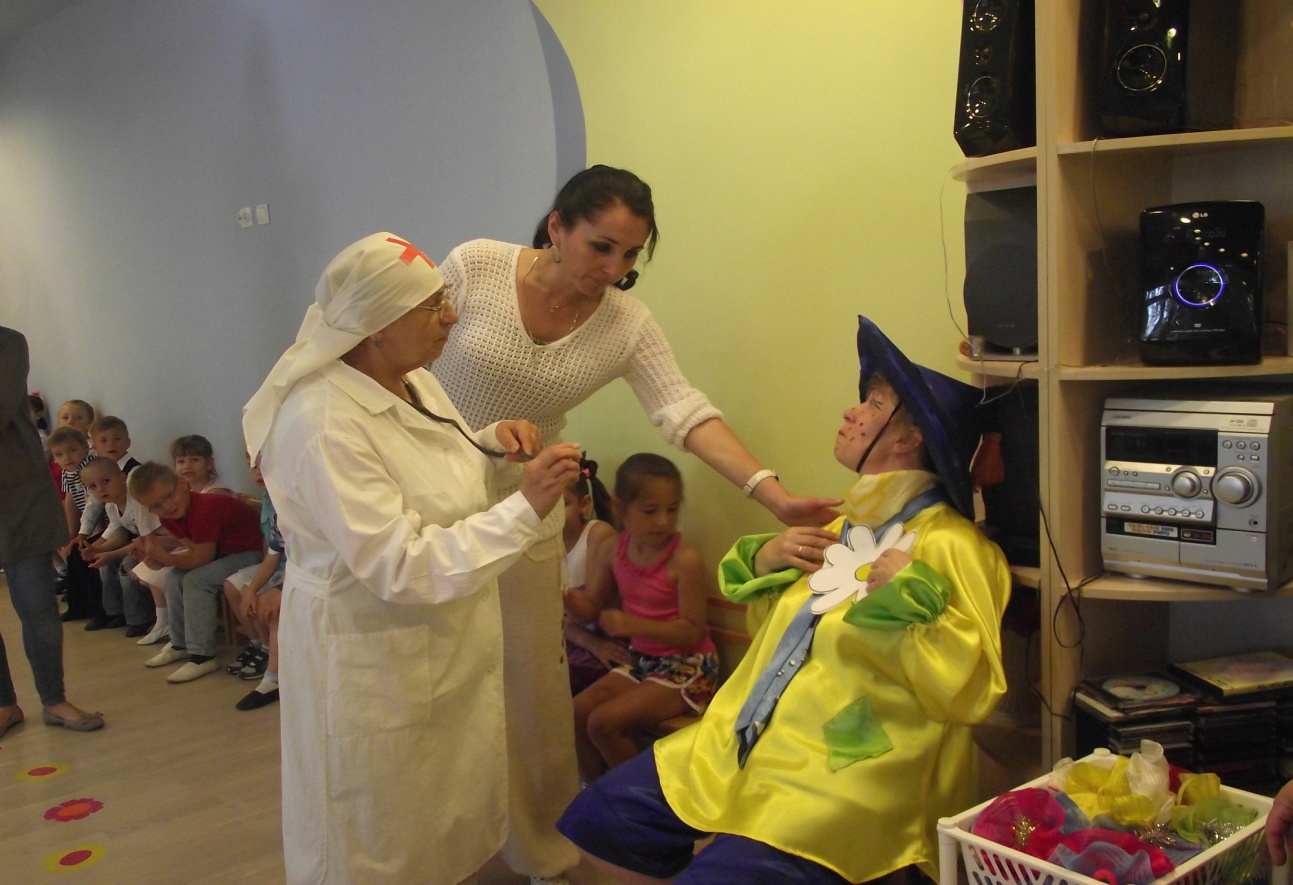 Доктор Пилюлькин уходит.      Незнайка: Закружилась голова,                                                                                               -6-                    Заплетаются слова                  Всё болит, болит, болит                  Заразил Незнайку Грипп.Ведущий: Надо помочь Незнайке выздороветь! Летом созревает много фруктов и овощей.В них много полезных витаминов. Мы дадим Незнайке фруктовый сок и он обязательно выздоровеет. (Даёт Незнайке  сок)                 Незнайка пьёт сок.Ведущий: Незнайка, а ты узнал на вкус,  отгадай, из какого фрукта сделан сок.Незнайка: А я не знаю. Вот из этого, наверно, фрукта. (показывает  морковь)             Ведущий: (показывает детям морковь.)                 Разве это фрукт, ребята ? (дети отвечают)                                                              Незнайка: А я не знаю: Что такое фрукты, что такое овощи? Расскажите.                               Игра ”Разбери фрукты и овощи”                              Игра для детей младшего возраста.Ведущий: Много подарков нам дарит лето: овощи, фрукты, ягоды, грибы. Сейчас самые маленькие дети (ясли) расскажут нам про летние подарки. Вставайте все в хоровод вокруг берёзки. Хоровод ”Летние подарки” (дети раннего возраста) музыка и слова Е.МакшанцевойНезнайка: Вот теперь я выучу фрукты и овощи, спасибо. Съем-ка я яблоко (хочет съесть)Ведущий: стой, Незнайка. Разве можно есть немытые фрукты и овощи?Незнайка: Можно! А почему нельзя?                                                                                      Ведущий: А наши дети знают и расскажут тебе (ответы детей)Незнайка: Хороший у нас получился праздник. Я много узнал полезного.А вот вам от меня подарок, витамины. Будьте всегда здоровыми и весёлыми.     Незнайка дарит корзину с фруктами.Незнайка: А это для малышей.  Отдаёт мячи  воспитателям  младшей, средней групп          А сейчас давайте споём и поиграем. Песня “ Улыбка” (танцевально-игровая композиция.)Фонограмма песни “ Мяч” Н.Минкова ” Незнайка играет в мяч с детьми )Ведущий: Вот и закончился наш летний праздник. А лето продолжается, весёлого вам настроения, хорошо отдохнуть летом , набраться сил и здоровья. Фонограмма: Дети уходят.Методическая литератураЖурнал “Колокольчик” №25 2002г.Журнал “Колокольчик”№36 2006г.Журнал Музыкальная палитра “Палитра экологических развлечений” ДайджестБуренина А.ИМузыкально-ритмические композиции авторов  Новиковой Л. Сухановой Е.     ДОУ д/c №39 Калининского р-на. С-Петербурга  Сборник танцевально-игровых композиций для музыкальных  руководителей: ”Ку-ко-ша”  Санкт-Петербург  2012 год.